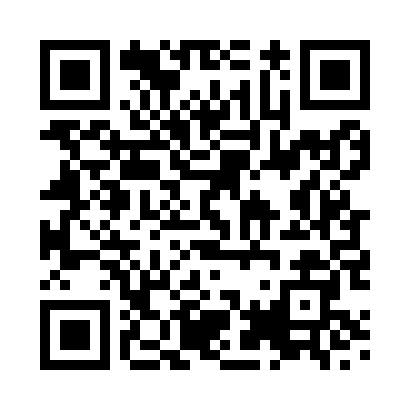 Prayer times for Temple Sowerby, Cumbria, UKMon 1 Jul 2024 - Wed 31 Jul 2024High Latitude Method: Angle Based RulePrayer Calculation Method: Islamic Society of North AmericaAsar Calculation Method: HanafiPrayer times provided by https://www.salahtimes.comDateDayFajrSunriseDhuhrAsrMaghribIsha1Mon2:574:391:146:589:4911:322Tue2:574:401:156:589:4911:323Wed2:584:411:156:589:4811:314Thu2:584:421:156:579:4811:315Fri2:594:431:156:579:4711:316Sat2:594:441:156:579:4611:317Sun3:004:451:156:579:4611:308Mon3:014:461:166:569:4511:309Tue3:014:471:166:569:4411:3010Wed3:024:481:166:569:4311:2911Thu3:034:491:166:559:4211:2912Fri3:034:511:166:559:4111:2813Sat3:044:521:166:549:4011:2814Sun3:054:531:166:549:3911:2715Mon3:054:551:166:539:3811:2716Tue3:064:561:176:529:3611:2617Wed3:074:581:176:529:3511:2618Thu3:084:591:176:519:3411:2519Fri3:085:011:176:509:3211:2420Sat3:095:021:176:509:3111:2421Sun3:105:041:176:499:2911:2322Mon3:115:051:176:489:2811:2223Tue3:125:071:176:479:2611:2124Wed3:125:081:176:469:2511:2125Thu3:135:101:176:459:2311:2026Fri3:145:121:176:449:2111:1927Sat3:155:131:176:439:2011:1828Sun3:165:151:176:429:1811:1729Mon3:175:171:176:419:1611:1630Tue3:175:181:176:409:1411:1531Wed3:185:201:176:399:1311:14